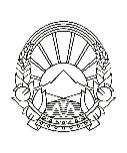 РЕПУБЛИКА СЕВЕРНА МАКЕДОНИЈАRepublika e Maqedonisë së VeriutСОБРАНИЕ НА РЕПУБЛИКА СЕВЕРНА МАКЕДОНИЈАKUVENDI I REPUBLIKËS SË MAQEDONISË SË VERIUTП Р Е Т С Е  Д А Т Е Л / K R Y E T A R I27 јануари 2022 годинаПочитувани граѓани, припадници на српската заедница, Дозволете од свое лично име и од име на пратениците во Собранието на Република Северна Македонија, да упатам честитки по повод Св. Сава - националниот празник на српската заедница во Република Северна Македонија.Честитки до сите граѓани припадници на српската заедница со желби за убав празничен ден, поминат во мирот и спокојот што го нуди семејниот дом исполнет со блиски и драги луѓе. За жал, се уште над сите нас виси опасноста од пандемијата со КОВИД-19, на која се надоврзуваат и очекуваната економска и енергетска криза, што е само уште еден мотив повеќе да се сплотиме и да споделуваме и добро и лошо, и кога сме успешни и кога сме поразени. Верувам дека Република Северна Македонија, како наш заеднички, топол и безбеден дом е земјата во која најдобро ги изразуваме нашите посебности, а сепак обединети во една единствена целина во која секоја заедница е вреден дел кој на несебичен начин придонесува со тоа што најдобро може а во нашиот случај, тоа е взаемната почит, разбирање и обединување околу најважната заедничка цел - напредна и успешна Република Северна Македонија, безбеден и атрактивен дом за идните генерации.Честит празник драги сограѓани!Со почит,mr. Talat XhaferiTë nderuar qytetarë, pjesëtarë të bashkësisë serbe,  Më lejoni që në emrin tim personal dhe në emër të deputetëve në Kuvendin e Republikës së Maqedonisë së Veriut, të drejtoj urime të me rastin e Sh. Savës - festës nacionale të bashkësisë serbe.Urime ndaj të gjithë qytetarëve pjesëtarë të bashkësisë serbe me dëshirë për një ditë të bukur festive, të kaluar në paqen dhe qetësinë që e ofron shtëpia familjare përplot njerëz të afërm dhe të dashur. Për fat të keq, akoma mbi ne rri pezull rreziku nga pandemia me KOVID-19, të cilës i ndërlidhen edhe kriza e pritur ekonomike dhe energjetike, që është vetëm edhe një motiv më shumë të bashkohemi dhe të ndajmë edhe të mirën edhe të keqen, edhe kur jemi të suksesshëm edhe kur jemi të mposhtur. Besoj se Republika e Maqedonisë së Veriut, si shtëpia jonë e përbashkët e ngrohtë dhe e sigurt, është vendi ku më së miri i shprehim veçoritë tona, a sërish të bashkuar në një tërësi unike në të cilin çdo bashkësi është pjesë e vlefshme e cila kontribuon në mënyrë altruiste me atë që mundet më së miri, dhe në rastin tonë, ky është respekti i ndërsjellë, mirëkuptimi dhe bashkimi rreth qëllimit të përbashkët më të rëndësishëm - Republika e Maqedonisë së Veriut e avancuar dhe e suksesshme, shtëpi e sigurt dhe atraktive për gjeneratat e ardhshme.Urime festa të dashur bashkëqytetarë!Me respekt,mr. Talat Xhaferi